30  октября  2018 в 10-00  приглашаем косметологов на  семинар  по теме:    ПрограммаПрименение препарата Лаеннек в терапевтической и эстетической практике. Лаеннек в anti-age терапии.  Фармакопунктура в косметологии – как малоинвазивный метод системного воздействия.Возможности Лаеннек в лечении болевого синдрома, синдрома хронической усталости.CURACEN - комбинированный препарат с поливекторным действием для комплексного восстановления кожи.Особенности инъекционного введения, применение в программах лечения акне, пост-акне, коррекция дисхромий, восстановление повреждений кожи (фото и био-старение).Демонстрация процедуры: введение препарата CURACEN разными техниками, работа с нано-иглой.Отработка практических навыков, постановка рук.Семинар бесплатный. Запись обязательна по телефонам: (3452) 63-17-50.Вайбер 89323265336. Место проведения:  г. Тюмень, ул. Водопроводная, 6. Применение плацентарного препарата Лаеннек  в дерматокосметологии. Методики постановки по биологически-активным точкам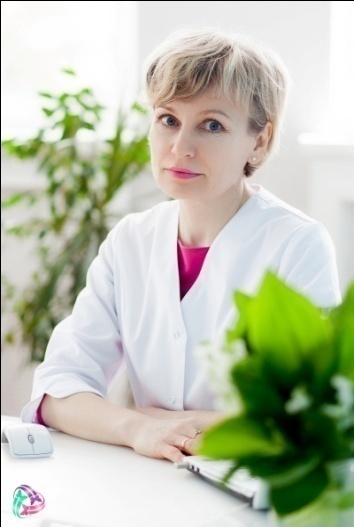 Плацентарный мезотерапевтический препарат  CURACEN.    Семинар проводит    Кокарева Елена Викторовна    врач дерматовенеролог, косметолог,    сертифицированный тренер    по препаратам Лаеннек и Курасен.